Муниципальное бюджетное общеобразовательное учреждение«Средняя школа №45с углубленным изучением отдельных предметовестественнонаучной направленности»Приложение 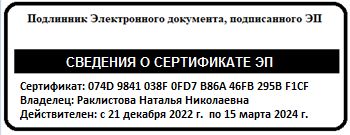 к ООП ООО, утверждённой приказом № 82-од  от 30.08.2023г.        директор МБОУ СШ №45________________/Н.Н. Раклистова         ПРОГРАММА ФАКУЛЬТАТИВА«Избранные вопросы обществознания» (9 класс)г.ТверьПланируемые результаты освоения курсаИзучение курса  направлено на формирование личностных, метапредметных и предметных результатов обучения, соответствующих требованиям федерального государственного образовательного стандарта основного общего образования:Личностные результаты:1) Российскую гражданскую идентичность, патриотизм, уважение к своему народу, чувства ответственности перед Родиной, гордости за свой край, свою Родину, прошлое и настоящее многонационального народа России, уважение государственных символов (герб, флаг, гимн);2) Гражданскую позицию как активного и ответственного члена российского общества, осознающего свои конституционные права и обязанности, уважающего закон и правопорядок, обладающего чувством собственного достоинства, осознанно принимающего традиционные национальные и общечеловеческие гуманистические и демократические ценности;3) Готовность к служению Отечеству, его защите;4) Сформированность мировоззрения, соответствующего современному уровню развития науки и общественной практики, основанного на диалоге культур, а также различных форм общественного сознания, осознание своего места в поликультурном мире;5) Сформированность основ саморазвития и самовоспитания в соответствии с общечеловеческими ценностями и идеалами гражданского общества; готовность и способность к самостоятельной, творческой и ответственной деятельности;6) Толерантное сознание и поведение в поликультурном мире, готовность и способность вести диалог с другими людьми, достигать в нем взаимопонимания, находить общие цели и сотрудничать для их достижения, способность противостоять идеологии экстремизма, национализма, ксенофобии, дискриминации по социальным, религиозным, расовым, национальным признакам и другим негативным социальным явлениям;7) Навыки сотрудничества со сверстниками, детьми младшего возраста, взрослыми в образовательной, общественно полезной, учебно-исследовательской, проектной и других видах деятельности;8) Нравственное сознание и поведение на основе усвоения общечеловеческих ценностей;9) Готовность и способность к образованию, в том числе самообразованию, на протяжении всей жизни; сознательное отношение к непрерывному образованию как условию успешной профессиональной и общественной деятельности;10) Эстетическое отношение к миру, включая эстетику быта, научного и технического творчества, спорта, общественных отношений;11) Принятие и реализацию ценностей здорового и безопасного образа жизни, потребности в физическом самосовершенствовании, занятиях спортивно-оздоровительной деятельностью, неприятие вредных привычек: курения, употребления алкоголя, наркотиков;12) Бережное, ответственное и компетентное отношение к физическому и психологическому здоровью, как собственному, так и других людей, умение оказывать первую помощь;13) Осознанный выбор будущей профессии и возможностей реализации собственных жизненных планов; отношение к профессиональной деятельности как возможности участия в решении личных, общественных, государственных, общенациональных проблем;14) Сформированность экологического мышления, понимания влияния социально-экономических процессов на состояние природной и социальной среды; приобретение опыта эколого-направленной деятельности;15) Ответственное отношение к созданию семьи на основе осознанного принятия ценностей семейной жизни.Метапредметные результаты:1) Умение самостоятельно определять цели деятельности и составлять планы деятельности; самостоятельно осуществлять, контролировать и корректировать деятельность; использовать все возможные ресурсы для достижения поставленных целей и реализации планов деятельности; выбирать успешные стратегии в различных ситуациях;2) Умение продуктивно общаться и взаимодействовать в процессе совместной деятельности, учитывать позиции других участников деятельности, эффективно разрешать конфликты;3) Владение навыками познавательной, учебно-исследовательской и проектной деятельности, навыками разрешения проблем; способность и готовность к самостоятельному поиску методов решения практических задач, применению различных методов познания;4) Готовность и способность к самостоятельной информационно-познавательной деятельности, владение навыками получения необходимой информации из словарей разных типов, умение ориентироваться в различных источниках информации, критически оценивать и интерпретировать информацию, получаемую из различных источников;5) Умение использовать средства информационных и коммуникационных технологий (далее - ИКТ) в решении когнитивных, коммуникативных и организационных задач с соблюдением требований эргономики, техники безопасности, гигиены, ресурсосбережения, правовых и этических норм, норм информационной безопасности;6) Умение определять назначение и функции различных социальных институтов;7) Умение самостоятельно оценивать и принимать решения, определяющие стратегию поведения, с учетом гражданских и нравственных ценностей;8) Владение языковыми средствами - умение ясно, логично и точно излагать свою точку зрения, использовать адекватные языковые средства.9) Владение навыками познавательной рефлексии как осознания совершаемых действий и мыслительных процессов, их результатов и оснований, границ своего знания и незнания, новых познавательных задач и средств их достижения.Предметные результаты:1) Сформированность знаний об обществе как целостной развивающейся системе в единстве и взаимодействии его основных сфер и институтов;2) Владение базовым понятийным аппаратом социальных наук;3) Владение умениями выявлять причинно-следственные, функциональные, иерархические и другие связи социальных объектов и процессов;4) Сформированность представлений об основных тенденциях и возможных перспективах развития мирового сообщества в глобальном мире;5) Сформированность представлений о методах познания социальных явлений и процессов;6) Владение умениями применять полученные знания в повседневной жизни, прогнозировать последствия принимаемых решений;7) Сформированность навыков оценивания социальной информации, умений поиска информации в источниках различного типа для реконструкции недостающих звеньев с целью объяснения и оценки разнообразных явлений и процессов общественного развития;8) Сформированность представлений о понятии государства, его функциях, механизме и формах;9) Владение знаниями о понятии права, источниках и нормах права, законности, правоотношениях;10) Владение знаниями о правонарушениях и юридической ответственности;11) Сформированность представлений о Конституции Российской Федерации как основном законе государства, владение знаниями об основах правового статуса личности в Российской Федерации;12) Сформированность общих представлений о разных видах судопроизводства, правилах применения права, разрешения конфликтов правовыми способами;13) Сформированность основ правового мышления и антикоррупционных стандартов поведения;14) Сформированность знаний об основах административного, гражданского, трудового, уголовного права;15) Понимание юридической деятельности; ознакомление со спецификой основных юридических профессий;16) Сформированность умений применять правовые знания для оценивания конкретных правовых норм с точки зрения их соответствия законодательству Российской Федерации;17) Сформированность навыков самостоятельного поиска правовой информации, умений использовать результаты в конкретных жизненных ситуациях.2. СОДЕРЖАНИЕ КУРСАРаздел I. Человек и обществоСтруктура КИМ, кодификатор, спецификация. Правила заполнения бланков ОГЭ. Информационные ресурсы ОГЭ. Общество. Взаимодействие общества и природы. Основные сферы общественной жизни, их взаимосвязь. Биологическое и социальное в человеке. Деятельность человека и её основные формы (труд, игра, учение). Человек и его ближайшее окружение; межличностные отношения. Общение. Межличностные конфликты, их конструктивное решение. Традиционное, индустриальное, постиндустриальное. Глобальные проблемы человечества.Раздел II. Сфера духовной культуры Наука в жизни современного общества. Образование. Религия. Ступени образования. Религиозные течения. Свобода совести. Долг и совесть. Моральный выбор – это ответственность. Мораль. Гуманизм. Патриотизм, гражданственность.Раздел III. Экономика Свободные и экономические блага. Экономический выбор. Альтернативная стоимость. Свободные, экономические блага. Факторы производства. Традиционная, командная, рыночная, смешанная экономика. Формы собственности: частная, коллективная, общественная, муниципальная, государственная. Товары и услуги. Факторы производства. Распределение труда и специализация. Квалификация. Натуральный обмен, товарно-денежные отношения. Спрос и предложение на рынке. Рыночное равновесие. Механизм установления рыночной цены. Принцип «невидимой руки» рынка. Основные функции цен. Малое предпринимательство и фермерское хозяйство. Функции денег. Виды зарплаты. Производительность труда. Прожиточный минимум. Виды налогов (федеральные, региональные, местные, прямые, косвенные). Поддержание государственных институтов.Раздел IV. Социальная сфера Социальная мобильность: горизонтальная и вертикальная. Социальный статус: приписанный, достигаемый, прирожденный и приписываемый. Социальная роль. Санкции. Гендерные роли. Виды семей. Нуклеарная семья. Функции семьи. «Кризис идентичности», ролевой конфликт. Санкция. Нормы морали и права. «Золотое правило нравственности». Дозволение, предписание, запрет. Обычаи, традиции, ритуалы. Девиантное поведение. Компромисс, переговоры, посредничество, арбитраж, применение силы. Соотношение понятий «нация» «этнос».Раздел V. Сфера политики и социального управления Политика, политическая власть, СМИ. Государство, суверенитет, функции государства. Ш. Монтескье, А. Смит, Д. Локк. Монархия, республика, унитарное, федеративное государство, гражданство. Тоталитаризм, авторитаризм, демократия, референдум. Глава города, земства, мэр, глава поселения. Всеобщее избирательное право, референдум, политический экстремизм. Стадии выборов. Альтернативность кандидатов. Механизм прямой демократии. Плебисцит. Бюллетень. Политическая партия, общественно-политические движения. Политический плюрализм. Гражданское общество, верховенство права, незыблемость прав и свобод.Раздел VI. Право Естественное право, норма права, нормативные акты, закон, отрасль права, институт права. Закон, подзаконный акт. Указы Президента РФ. Постановления Правительства РФ. приказы, инструкции. Локальные нормативные правовые акты. Субъект, объект права, правоспособность, дееспособность, субъективные юридические права, юридические обязанности, физические и юридические лица. Правонарушение, противоправность, действие, бездействие, деяние, вина, юридическая ответственность, презумпция невиновности. Конституционный строй, федерация, самоопределение, сепаратизм, социальное государство, светское государство. Основы конституционного строя Российской Федерации. Субъект РФ. Национальные и территориальные образования. Парламент, правительство. Государственная Дума, Совет Федерации, Федеральное собрание, арбитражный суд. Народные заседатели, суд, присяжные, прокуратура, адвокатура, нотариат. Судебная система. Группы прав по Конституции РФ. Гарантии-условия прав человека и гражданина. Конвенция о правах ребёнка. Несовершеннолетний. Самозащита, несудебная защита. ООН, ОБСЕ, Красный крест. Амнистия. Международное гуманитарное право, военные преступления. Субъекты гражданского права, договор, сделка, дееспособность, потребитель, моральный вред, безопасность товар, сертификат. Брак, семейные правоотношения, супруги, родители, алименты. Условия заключения брака. Трудовой договор, дисциплина труда, льготы. Трудоустройство несовершеннолетних. Административные наказания, проступки. Уголовно-правовые отношения, деяние, преступление, общественная опасность, противоправность, виновность, наказуемость, необходимая оборона.Раздел VII. Итоговое повторениеРефлексия изученного материала и собственной деятельности в области подготовки к экзамену. Систематизация и обобщение основных положений курса. Использование приобретенных знаний для решения заданий. Проведение диагностики результатов обучения.3. Тематическое планирование с указанием количества часов, отводимых на освоение каждой темы.№ п/п№ занятия  в темеТема занятия№ п/п№ занятия  в темеТема занятияКол-во часовВведение111Основные структурные и содержательные характеристики экзаменационной работы по обществознанию в форме ОГЭ. Требования к уровню подготовки выпускников основной школы, определенные в государственном образовательном стандарте по обществознанию.1Общество. Сферы жизни общества.Общество. Сферы жизни общества.Общество. Сферы жизни общества.421Основные подходы к выполнению заданий первой части, содержательная линия «Общество»13-42Понятие «общество», Взаимосвязь общества и природы, Сферы жизни общества Типы обществ (традиционное, индустриальное, постиндустриальное) Социальные последствия научно-технической революции Многообразие и единство мира, Глобальные проблемы человечества. Практический тренинг по содержательной линии «Общество» часть «А»253Решение ситуативных задач по теме «Общество» часть «В». Адекватность восприятия содержания текста, умение находить в нем необходимую информацию. Составить план текста1Человек, личность261Деятельность человека, ее основные виды Познание человеком мира и самого себя,Потребности и способности человека. Практический тренинг по содержательной линии «Человек» часть «А», часть «В»172Адекватность восприятия содержания текста, умение находить в нем необходимую информацию. Составить план текста, часть «С». Тестирование по теме1Экономическая сфера жизни обществаЭкономическая сфера жизни обществаЭкономическая сфера жизни общества38-91Экономика, ее роль в жизни общества, Потребности Ограниченность ресурсов, Факторы производства Экономические системы, Собственность, ее формы Потребитель, Производство Производитель Предпринимательская деятельность Издержки производства Обмен Типы рынков Рыночная экономика Роль государства в экономике Государственный бюджет Налоги Деньги, денежная политика Бюджет семьи Экономический рост Безработица Экономика переходного периода в России.2102Практический тренинг по содержательной линии «Экономика» часть «А» часть «В». Адекватность восприятия содержания текста, умение находить в нем необходимую информацию. Составить план текста по теме «Экономика». Тестирование по теме.1Социальные отношенияСоциальные отношенияСоциальные отношения2111Социальная структура. Социальные отношения. Социальные группы. Социальные роли. Социальный статус. Социальная мобильность. Социальный конфликт и пути его решения.Семья. Этика семейных отношений. Правовые основы семьи и брака. Этнос. Нация. Межнациональное сотрудничество. Межнациональные конфликты.1122Практический тренинг по содержательной линии «Социальная сфера» часть «А» часть «В». Адекватность восприятия содержания текста, умение находить в нем необходимую информацию. Составить план текста по теме «Социальная сфера»1ПолитикаПолитикаПолитика2131Политика, ее роль в жизни общества.Политическая власть Разделение властейПолитические режимы Государство, формы правления. Гражданское общество и правовое государство Суверенитет. Национально-государственное устройство Гражданин. Участие граждан в политической жизни Выборы, референдум Партии и движения Многопартийность Политические реформы в современной России1142Практический тренинг по содержательной линии «Политика» часть «А» Решение ситуативных задач по теме «Политика» часть «В». Адекватность восприятия содержания текста, умение находить в нем необходимую информацию. Составить план текста по теме «Политика»1ПравоПравоПраво1151Понятие «право» Нормы права Отрасли права Право и закон. Конституция – основной закон государства. Основы конституционного строя РФ. Местное самоуправление.Федерация, ее субъекты. Законодательная, исполнительная и судебная власть в РФ. Институт президентства.Всеобщая декларация прав человека Международное гуманитарное право Права человека. Защита прав человека.Права ребенка. Преступление. Уголовная ответственность. Административный проступок. Правоохранительные органы1КультураКультураКультура1161Понятие «культура». Духовная жизнь общества. Искусство, его виды, место в жизни человека. Образование, самообразование. Наука в современном обществе. Религия, ее роль в обществе. Мораль, основные ценности и нормы. Практический тренинг по содержательной линии «Культура» часть «А», «В», «С».1171Итоговый контроль. Работа над ошибками.1